نموذج طلب الإلتحاق بمرحلة البكالوريوس ومعاهد اللغة في تركياالمعلومات الشخصية وفق الوثائق الرسمية باللغة الانجليزيةمعلومات المؤهل الدراسيالبرنامج الذي يرغبه الطالب صباحي  مسائي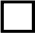 المستندات المطلوب ارفاقهانموذج طلب الالتحاق بالجامعات التركية ، مكتملاًصورة عن شهادة الثانوية العامةصورة عن شهادة قبول الجامعة (قدرات ، يوس ، سات) إن وجدصورة عن شهادة اللغة (توفل ، إيلتس ، لغة تركية) إن وجدصورة عن جواز السفر( يرجى تعبئة جميع الحقول بشكل واضح)الهاتف:  0090 536 630 8047                                                                          Email: info@bysaan.comصورة 4x6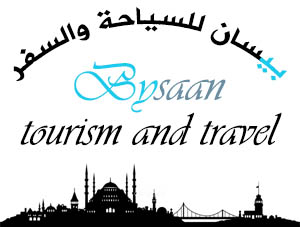 الاسم الاولاسم الاباسم الجداسم العائلةالجنسيةمكان وتاريخ الميلادعنوان المراسلةالبريد الالكترونيرقم الجوالرقم جواز السفرتاريخ انتهاء جواز السفرمكان اصدار جواز السفرالثانوية العامةالتقدير العامبلد الاصدارالثانوية العامةشهادة قبول الجامعة
(قدرات - يوس – سات)التقدير العامبلد الاصدارشهادة قبول الجامعة
(قدرات - يوس – سات)شهادة اللغة
(تركي – انجليزي)التقدير العامبلد الاصدارشهادة اللغة
(تركي – انجليزي)الكلية – لغة الدراسة (تركي/انجليزي)التخصص – نوع الجامعة (حكومية/خاصة)1-2-3-